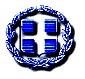 ΕΛΛΗΝΙΚΗ ΔΗΜΟΚΡΑΤΙΑΥΠΟΥΡΓΕΙΟ ΥΓΕΙΑΣ6η ΥΓΕΙΟΝΟΜΙΚΗ ΠΕΡΙΦΕΡΕΙΑ ΠΕΛΟΠΟΝΝΗΣΟΥ-ΙΟΝΙΩΝ ΝΗΣΩΝ-ΗΠΕΙΡΟΥ ΚΑΙ ΔΥΤΙΚΗΣ ΕΛΛΑΔΑΣΣΥΜΒΟΥΛΙΟ ΚΡΙΣΗΣ ΚΑΙ ΕΠΙΛΟΓΗΣ ΙΑΤΡΩΝ Ε.Σ.Υ.ΕΙΔΙΚΟΤΗΤΑΣ ΠΑΙΔΙΑΤΡΙΚΗ Π.Φ.ΥΔιεύθυνση: Υπάτης 1& Ν.Ε.Ο.  Πατρών –Αθηνών                                              Πάτρα 13 Νοεμβρίου 2023Πληροφορίες : Ι. Σολωμού                                                                                                         Αριθμ. Πρωτ.: 436Τηλέφωνο : 2613 600616E-mail : i.solomou@dypede.grΠΡΑΚΤΙΚΟ ΑΝΑΡΤΗΣΗΣΣτην Πάτρα σήμερα 13 Νοεμβρίου 2023 , ημέρα  Δευτέρα, αναρτάται στον ιστότοπο  της 6ης ΥΠΕ,  ο πίνακας:Κατάταξης των πέντε επόμενων υποψηφίων, λόγω εξαντλήσεως του Πίνακα Επιτυχόντων, για θέσεις ειδικότητας ΠΑΙΔΙΑΤΡΙΚΗΣ (Π.Φ.Υ) κλάδου Γιατρών Ε.Σ.Υ., για το Κ.ΥΓΕΙΑΣ ΚΑΤΩ ΑΧΑΊΑΣ όπως εγκρίθηκε με την αρίθμ. Γ4α/Γ.Π. 17579/23.03.2023    εγκριτική απόφαση του Υφυπουργού Υγείας και μετά την συνεδρίαση του αρμόδιου Συμβουλίου Κρίσης και Επιλογής Ιατρών ΕΣΥ.Οι υποψήφιοι, που συμπεριλαμβάνονται στους αναρτημένους πίνακες, μπορούν να υποβάλουν ενστάσεις κατά των ανωτέρω πινάκων, στην γραμματεία του Συμβουλίου Κρίσης και επιλογής εντός αποκλειστικής προθεσμίας πέντε (5) εργάσιμων ημερών από την ημέρα της ανάρτησης των πινάκων, δηλαδή από 13/11/2023 έως και 17/11/2023, σύμφωνα με τα οριζόμενα στην αριθμ. Γ4α/Γ.Π.οικ.11510/23.02.2023 (ΦΕΚ 1021/Β΄/23.03.2023) απόφαση του Υπουργείου Υγείας. Οι ενστάσεις υποβάλλονται αποκλειστικά με ηλεκτρονικό ταχυδρομείο (i.solomou@dypede.gr)Ο Πρόεδρος του Συμβουλίου Κρίσεων Προσλήψεων Ιατρών Ε.ΣΥ. Ειδικότητας Παιδιατρικής  Π.Φ.Υ.ΜΑΛΛΙΟΣ ΠΑΝΑΓΙΩΤΗΣΑκριβές ΑντίγραφοΗ ΓραμματέαςΣολωμού ΙωάνναΦΟΡΕΑΣΦΟΡΕΑΣΦΟΡΕΑΣΕΙΔΙΚΟΤΗΤΑΕΙΔΙΚΟΤΗΤΑΕΙΔΙΚΟΤΗΤΑΒΑΘΜΟΣΒΑΘΜΟΣΒΑΘΜΟΣΑΡ. ΘΕΣΕΩΝΠΡΟΚΗΡΥΞΗΚ.Υ. ΚΑΤΩ ΑΧΑΪΑΣID θέσης: 3534Κωδ. Θέσης:  6.124Κ.Υ. ΚΑΤΩ ΑΧΑΪΑΣID θέσης: 3534Κωδ. Θέσης:  6.124Κ.Υ. ΚΑΤΩ ΑΧΑΪΑΣID θέσης: 3534Κωδ. Θέσης:  6.124ΠΑΙΔΙΑΤΡΙΚΗΠΑΙΔΙΑΤΡΙΚΗΠΑΙΔΙΑΤΡΙΚΗΕΠΙΜ.B’ΕΠΙΜ.B’ΕΠΙΜ.B’117579/23.03.2023 Ορθή ΕπανάληψηΑ/ΑΑΡ. ΠΡΩΤ. ΥΠΟΨΗΦΙΟΥBARCODEBARCODEΣΕΙΡΑΠΡΟΤΙΜΗΣΗΣΑΡΧΙΚΗΜΟΡΙΟΔΟΤΗΣΗΑΡΧΙΚΗΜΟΡΙΟΔΟΤΗΣΗΤΕΛΙΚΗΜΟΡΙΟΔΟΤΗΣΗΤΕΛΙΚΗΜΟΡΙΟΔΟΤΗΣΗΣΕΙΡΑ ΚΑΤΑΤΑΞΗΣΑΙΤΙΟΛΟΓΗΣΗ /ΣΧΟΛΙΑΑΙΤΙΟΛΟΓΗΣΗ /ΣΧΟΛΙΑΑΙΤΙΟΛΟΓΗΣΗ /ΣΧΟΛΙΑΑΙΤΙΟΛΟΓΗΣΗ /ΣΧΟΛΙΑ130/10716301614531649530161453164951268,95268,95228,99228,991ΑΦΑΙΡΟΥΝΤΑΙ39.96 Μόρια (12 Μήνες) από το κριτήριο Προϋπηρεσία (β) «Δημόσια Δομή Π.Φ.Υ.» Σύμφωνα με κατατεθέντα έγγραφα (Υποχρεωτική Υπηρεσία Υπαίθρου)ΑΦΑΙΡΟΥΝΤΑΙ39.96 Μόρια (12 Μήνες) από το κριτήριο Προϋπηρεσία (β) «Δημόσια Δομή Π.Φ.Υ.» Σύμφωνα με κατατεθέντα έγγραφα (Υποχρεωτική Υπηρεσία Υπαίθρου)ΑΦΑΙΡΟΥΝΤΑΙ39.96 Μόρια (12 Μήνες) από το κριτήριο Προϋπηρεσία (β) «Δημόσια Δομή Π.Φ.Υ.» Σύμφωνα με κατατεθέντα έγγραφα (Υποχρεωτική Υπηρεσία Υπαίθρου)ΑΦΑΙΡΟΥΝΤΑΙ39.96 Μόρια (12 Μήνες) από το κριτήριο Προϋπηρεσία (β) «Δημόσια Δομή Π.Φ.Υ.» Σύμφωνα με κατατεθέντα έγγραφα (Υποχρεωτική Υπηρεσία Υπαίθρου)230/10924301710113315530171011331553238,31238,31218,31218,312ΑΦΑΙΡΟΥΝΤΑΙ25 Μόρια από το Κριτήριο «Εκπλήρωση υποχρεωτικής υπηρεσίας υπαίθρου». Σύμφωνα με το ΦΕΚ 1021/2023 η Υ.Υ. υπολογίζεται σε 5νταπλό για όσους αποφοίτησαν μετά την 18/11/2013ΠΡΟΣΤΙΘΕΝΤΑΙ5 Μόρια στο Κριτήριο «Εκπλήρωση υποχρεωτικής υπηρεσίας υπαίθρου».ΑΦΑΙΡΟΥΝΤΑΙ25 Μόρια από το Κριτήριο «Εκπλήρωση υποχρεωτικής υπηρεσίας υπαίθρου». Σύμφωνα με το ΦΕΚ 1021/2023 η Υ.Υ. υπολογίζεται σε 5νταπλό για όσους αποφοίτησαν μετά την 18/11/2013ΠΡΟΣΤΙΘΕΝΤΑΙ5 Μόρια στο Κριτήριο «Εκπλήρωση υποχρεωτικής υπηρεσίας υπαίθρου».ΑΦΑΙΡΟΥΝΤΑΙ25 Μόρια από το Κριτήριο «Εκπλήρωση υποχρεωτικής υπηρεσίας υπαίθρου». Σύμφωνα με το ΦΕΚ 1021/2023 η Υ.Υ. υπολογίζεται σε 5νταπλό για όσους αποφοίτησαν μετά την 18/11/2013ΠΡΟΣΤΙΘΕΝΤΑΙ5 Μόρια στο Κριτήριο «Εκπλήρωση υποχρεωτικής υπηρεσίας υπαίθρου».ΑΦΑΙΡΟΥΝΤΑΙ25 Μόρια από το Κριτήριο «Εκπλήρωση υποχρεωτικής υπηρεσίας υπαίθρου». Σύμφωνα με το ΦΕΚ 1021/2023 η Υ.Υ. υπολογίζεται σε 5νταπλό για όσους αποφοίτησαν μετά την 18/11/2013ΠΡΟΣΤΙΘΕΝΤΑΙ5 Μόρια στο Κριτήριο «Εκπλήρωση υποχρεωτικής υπηρεσίας υπαίθρου».330/11075301732214141430173221414142209,31209,31209,31209,313430/10644301619334261830161933426182170,81170,81200,81200,814ΠΡΟΣΤΙΘΕΝΤΑΙ30 Μόρια στο κριτήριο Εκπαιδευτική Δραστηριότητα – Μοριοδοτούμενα Προσόντα « Παρακολούθηση εκπαιδευτικών δραστηριοτήτων – Μόρια Συνεχιζόμενης Εκπαίδευσης» . Τα μόρια δεν είχαν καταχωρηθεί  και υπολογισθεί στον αυτοματοποιημένο Πίνακα του Υ.ΥΠΡΟΣΤΙΘΕΝΤΑΙ30 Μόρια στο κριτήριο Εκπαιδευτική Δραστηριότητα – Μοριοδοτούμενα Προσόντα « Παρακολούθηση εκπαιδευτικών δραστηριοτήτων – Μόρια Συνεχιζόμενης Εκπαίδευσης» . Τα μόρια δεν είχαν καταχωρηθεί  και υπολογισθεί στον αυτοματοποιημένο Πίνακα του Υ.ΥΠΡΟΣΤΙΘΕΝΤΑΙ30 Μόρια στο κριτήριο Εκπαιδευτική Δραστηριότητα – Μοριοδοτούμενα Προσόντα « Παρακολούθηση εκπαιδευτικών δραστηριοτήτων – Μόρια Συνεχιζόμενης Εκπαίδευσης» . Τα μόρια δεν είχαν καταχωρηθεί  και υπολογισθεί στον αυτοματοποιημένο Πίνακα του Υ.ΥΠΡΟΣΤΙΘΕΝΤΑΙ30 Μόρια στο κριτήριο Εκπαιδευτική Δραστηριότητα – Μοριοδοτούμενα Προσόντα « Παρακολούθηση εκπαιδευτικών δραστηριοτήτων – Μόρια Συνεχιζόμενης Εκπαίδευσης» . Τα μόρια δεν είχαν καταχωρηθεί  και υπολογισθεί στον αυτοματοποιημένο Πίνακα του Υ.Υ530/11217301735817692130173581769215156,49156,49156,49156,495